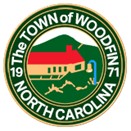 Americorps Service Member Position DescriptionTitle: Volunteer SpecialistReports to: Adrienne Isenhower, Project and Facilities ManagerSchedule: Monday-Friday, 8:00-5:00 (after hours and weekends on occasion)Service Location: Woodfin Town Hall, 90 Elk Mountain Road, Woodfin, NC 28804Immediate Supervisor: Adrienne Isenhower, Project and Facilities Director
			    Phone: 828-253-4887     Email: aisenhower@woodfin-nc.gov Overview of Agency & Member Expectations
The Town of Woodfin seeks to provide a safe & thriving community for its 8000+ residents. The administrative team is comprised of eight members with a shared aim to effectively and efficiently carry out the goals set by the Town Council. The Volunteer Specialist will work directly with the Project and Facilities Manager to create a database of community partners and individuals interested in volunteering with the Town and will coordinate events and opportunities identified through various Town initiatives. Position Summary
The position will organize & manage volunteer opportunities related to existing initiatives and will also identify other projects that will benefit the community. The opportunities related to specific current initiatives are categorized as follows:Woodfin Greenway Blueway - The town is currently undertaking the design and construction of a park renovation and construction of an in-river wave feature, with construction tentatively scheduled to begin in early 2024.  Additionally, in 2022 a separate park installation was completed and is now open to the public. These new facilities and aging existing ones have introduced many opportunities for volunteers. Community Garden- A citizens group has formed with the main goal of creating a community garden in the Town. The group will benefit from the service member’s additional assistance coordinating events to market their ideas and identifying people interested in volunteering towards their efforts.Food Distribution – The Town currently partners with MANNA Foodbank by providing space in our Community Center for a monthly food distribution for residents. The event is consistently well attended and shows the need for food assistance in our community. There is potential for other organizations to become involved with the Town by providing a separate food drive or other food assistance activities.Environmental and Water Quality – The Town will be embarking on implementation of a stormwater management plan which will include providing volunteer opportunities such as stream clean-up days, drain stenciling, and other similar activities.Miscellaneous – The Volunteer Specialist may identify other activities and groups to engage in the Town’s volunteer program, such as beautification projects or other community led initiatives.Essential FunctionsCreate and manage a database of Town-identified volunteer needs and interface with interested community groups regarding opportunities for completion.Create structure for & solicit participation in a Woodfin Parks Ambassador program, which would involve park neighbors or high frequency park users as liaisons with the Town to increase the safety, beauty, and citizen involvement at the Town's five parks. Solicit community involvement in Stormwater Management Plan with activities such as stream/river clean-ups and drainage stenciling.Support Woodfin Community Garden initiative and act as liaison between the Town, the WCG leaders, & WCG site manager. Act as Town liaison with community partners (Manna Food Bank & possibly YMCA Mobile Food Market) to coordinate food distribution events for residents. Marginal Functions1) Support Project & Facilities Manager with volunteer related tasks as needed. Experience and QualificationsMinimum RequirementsHigh School Diploma or GED18 years of age or olderExcellent communication skills, both oral and writtenExperience with Microsoft Office Suite and related softwareDetail oriented, reliable, and independentExcellent organizational skills and attention to detailPreferred QualificationsConversational SpanishCreative problem solver